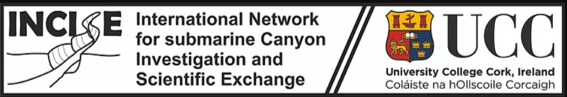 INCISE 2020 “Canyons: human connections to the deep sea”Abstract TemplateAbstract submission is not registration – To proceed with your registration please access https://www.incise2020.com/Email your abstract saved as a MS word document to: incise2020@gmail.comincluding the subject line: INCISE 2020 abstract (otherwise we cannot guarantee receipt)The template below must be used, otherwise it will be rejected Please indicate in the word file: whether you prefer a poster or an oral presentation.The submission deadline is: 6th March 2020 5pm UTCPlease note:Talks are 15 minutes long (12 mins + 3 mins for questions)It will be assumed that those not selected for oral presentations will accept a poster presentation. Please indicate if you do not want to present your research in poster format in this instance.Posters should be designed in A0 portrait format only. There will be prizes for the best oral presentations, and for the best posters by students (to enter, please indicate that you are a student as a clear sentence after the abstract text)Edit and submit all the information below this line to incise2020@gmail.comPreferred themed section (if not applicable, leave blank): Canyon processes in space and time Natural geological and physical anthropogenic disturbances and their impact on biological communities  Submarine canyons as species refuges Policy for submarine canyon conservation development  Type of presentation: Poster  Oral (strictly 12 min +3 mins for questions)For the title please use Times New Roman font, size 13, boldI. First1 (first.author@ucc.ie), U. Second2 and authors font size 1131 UCC, School of Biology, Earth and Environmental Sciences (BEES), University College Cork, Cork, Ireland.2 School of Environmental Sciences, University of Ulster, Coleraine.3 Affiliations in Times New Roman font size 9 italicsPlease insert the text of your abstract here.  Abstracts should be limited to one A4 page (portrait, justified text, all margins 2.5cm), font Times New Roman, size 12, single line spacing.  Each abstract may contain 1 figure/ graph, if necessary. The maximum number of words is 250. Abstracts will not be edited for language/typographical errors.  I am a student and would like to enter the student poster/oral presentation competition. 